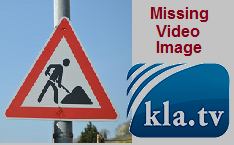 Réacteur à double fluide : une technologie énergétique visionnaire dont l'Allemagne ne veut pas ?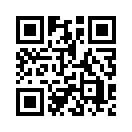 Les énergies "renouvelables" ne sont pas adaptées à un approvisionnement sûr en électricité, car le rayonnement solaire et le vent ne sont pas disponibles en permanence - et l'utilisation de l'énergie nucléaire génère des déchets radioactifs. Le réacteur à double fluide d'une start-up nucléaire allemande pourrait-il être une solution ?Le rayonnement solaire et le vent ne sont pas toujours disponibles de manière constante. C'est pourquoi les énergies "renouvelables“ ne sont pas adaptées à un réseau électrique stable et à un approvisionnement sûr en électricité.

C'est dans cette situation incertaine que la start-up germano-canadienne de technologie nucléaire Dual Fluid développe un nouveau type de réacteur révolutionnaire. Ce réacteur Dual Fluid est extrêmement compact.


De plus, il détruit les déchets des anciennes centrales nucléaires.


En effet, il n'existe actuellement plus de site de stockage définitif pour leurs déchets nucléaires.
Pour l'instant, ces déchets radioactifs sont stockés dans les entrepôts intermédiaires centraux de Gorleben et Ahaus. Il existe des déchets hautement, moyennement et faiblement radioactifs qui, selon leur état, doivent être refroidis ou blindés de façon complexe. Ce réacteur à double fluide, initialement conçu à l'Institut privé de physique nucléaire des solides de Berlin, pourrait résoudre le problème du stockage définitif de ces déchets nucléaires.
.
 Alors que les réacteurs à eau légère utilisent moins de 1 % de la teneur énergétique de l'uranium naturel, le DFR peut justement transformer les 99 % restants en énergie utile. Il ne reste alors que des produits de fission dont la radioactivité est déjà inférieure à celle de l'uranium naturel au bout de 300 ans, soit en une fraction de temps. Alors que les médias et même les militants de Greenpeace ont continué à couvrir de manière dramatique les dangers des sites de stockage de déchets nucléaires, nous n'entendons  ni ne voyons pourtant rien au sujet de cette solution possible au problème.

De plus, l'électricité produite par le réacteur à double fluide est d'un prix défiant toute concurrence, à moins d'un centime par kWh. Le réacteur à double fluide pourrait donc résoudre de nombreux problèmes énergétiques. Mais l'entreprise d'origine allemande a désormais déménagé au Canada afin d'y amener la technologie à maturité commerciale. Motif : l'environnement politique allemand ne permettrait  pas de mener à bien la recherche sur ce type de réacteur. 

Pourquoi les politiciens allemands n'encouragent-ils pas cette technique et pourquoi les médias de qualité ne rendent-ils pas ce scandale public pour celui qui est souverain, c'est-à-dire pour le peuple ?de pg./mol.Sources:Dual-Fluid-Reaktor, Archivseite:
https://dual-fluid.com/webarchive/2020

Dual-Fluid-Reaktor, Finanzierung, geplante Serienproduktion:
www.nuklearforum.ch/de/news/erste-finanzierungsrunde-fuer-dual-fluid-reaktor-abgeschlossen

Was ist Atommüll?
https://dual-fluid.com/webarchive/2020/technical/waste/index.html

Atommüll-Zwischenlagerung
www.base.bund.de/DE/themen/ne/zwischenlager/standorte/standorte_node.htmlCela pourrait aussi vous intéresser:---Kla.TV – Des nouvelles alternatives... libres – indépendantes – non censurées...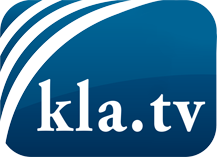 ce que les médias ne devraient pas dissimuler...peu entendu, du peuple pour le peuple...des informations régulières sur www.kla.tv/frÇa vaut la peine de rester avec nous! Vous pouvez vous abonner gratuitement à notre newsletter: www.kla.tv/abo-frAvis de sécurité:Les contre voix sont malheureusement de plus en plus censurées et réprimées. Tant que nous ne nous orientons pas en fonction des intérêts et des idéologies de la système presse, nous devons toujours nous attendre à ce que des prétextes soient recherchés pour bloquer ou supprimer Kla.TV.Alors mettez-vous dès aujourd’hui en réseau en dehors d’internet!
Cliquez ici: www.kla.tv/vernetzung&lang=frLicence:    Licence Creative Commons avec attribution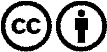 Il est permis de diffuser et d’utiliser notre matériel avec l’attribution! Toutefois, le matériel ne peut pas être utilisé hors contexte.
Cependant pour les institutions financées avec la redevance audio-visuelle, ceci n’est autorisé qu’avec notre accord. Des infractions peuvent entraîner des poursuites.